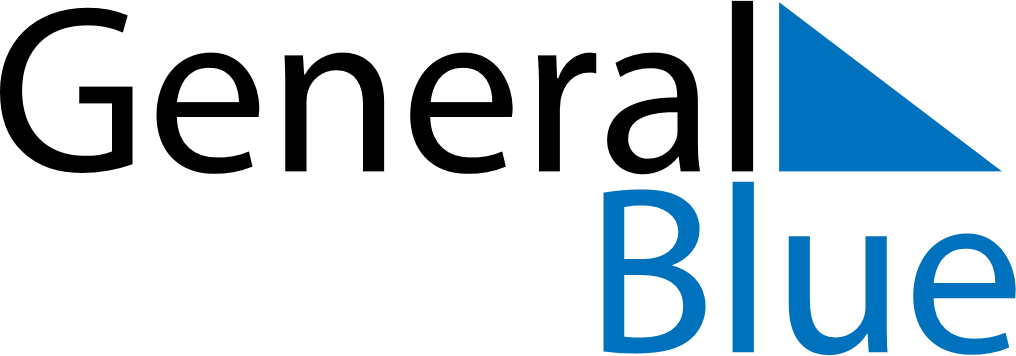 Weekly CalendarJune 22, 2025 - June 28, 2025Weekly CalendarJune 22, 2025 - June 28, 2025Weekly CalendarJune 22, 2025 - June 28, 2025Weekly CalendarJune 22, 2025 - June 28, 2025Weekly CalendarJune 22, 2025 - June 28, 2025Weekly CalendarJune 22, 2025 - June 28, 2025SundayJun 22MondayJun 23MondayJun 23TuesdayJun 24WednesdayJun 25ThursdayJun 26FridayJun 27SaturdayJun 286 AM7 AM8 AM9 AM10 AM11 AM12 PM1 PM2 PM3 PM4 PM5 PM6 PM